ПPOEKTВСЕРОССИЙСRАЯ  ПРОВЕРОЧНАЯ РАБОТАФИЗИКА, 11 КЛАССПояснения к образцу всероссийской проверочной работыПри ознакомлении с образцом проверочной работы следует иметь в виду, что задания, включённые в образец, не отражают всех умений и вопросов содержания, которые будут проверяться в рамках всероссийской проверочной работы. Полный перечень элементов содержания и умений, которые могут проверяться в работе, приведён в кодификаторе элементов содержания и требований к уровню подготовки выпускников для разработки всероссийской проверочной работы по физике. Назначение образца проверочной работы заключается в том, чтобы дать представление о структуре всероссийской    проверочной    работы,   количестве   и   форме   заданий,   об   уровне  их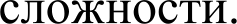 1ОБРАЗЕЦ ВСЕРОССЙСКОЙ ПРОВЕРОЧНОЙ РАБОТЫ ПО ФИЗИКЕ11 КЛАССИнструкция по выполнению работыПроверочная работа включает в себя 18 заданий. На выполнение работы по физике отводится 1 час 30 минут (90 минут).Оформляйте ответы в тексте работы согласно инструкциям к заданиям. В случае записи неверного ответа зачеркните его и запишите рядом новый.При выполнении работы разрешается использовать калькулятор.При выполнении заданий Вы можете использовать черновик. Записи в черновике проверяться и оцениваться не будут.Советуем выполнять задания в том порядке, в котором они даны. Для экономии времени  пропускайте   задание,   которое   не  удается   выполнить   сразу,   и  переходите к следующему. Если после выполнения всей работы у Вас останется время, Вы сможете вернуться к пропущенным заданиям.Баллы, полученные Вами за выполненные задания, суммируются. Постарайтесь выполнить как можно больше заданий и набрать наибольшее количество баллов.Желаем успеха.!Ниже приведены справочные данные, которые могут понадобиться Вам при выполнении работы.Десятичные приставки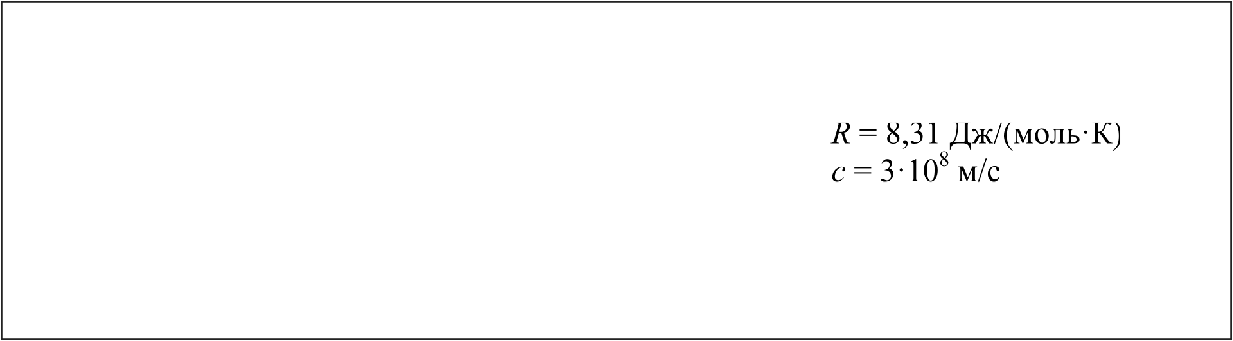 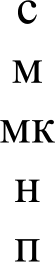 2Прочитайте перечень понятий, с которыми Вы встречались в курсе физики: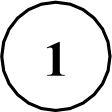 электроёмкость, паскаль, литр, энергия, генри, плотностьРазделите эти понятия на две группы по выбранному Вами признаку. Запишите в таблицу название каждой группы и понятия, входящие в эту группу.            Выберите  два  верных  утверждения   о  физических   величинах   или  понятиях. Запишите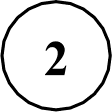 в ответ их номера.Упругими называются деформации, которые исчезают после того, как действие внешних сил прекращается.При равноускоренном движении тело за каждый час проходит одинаковые расстояния.Кинетическая	энергия   тела   зависит   от   высоты,   на   которой   находится тело  над поверхностью Земли.Силой Ампера называют силу, с которой электрическое  поле действует  на заряженные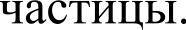 Фотоны не обладают массой покоя и движутся в вакууме со скоростью, равной  скорости света в вакууме.Ответ:	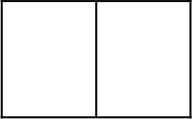            При вытекании воздуха из надутого воздушного шарика он приходит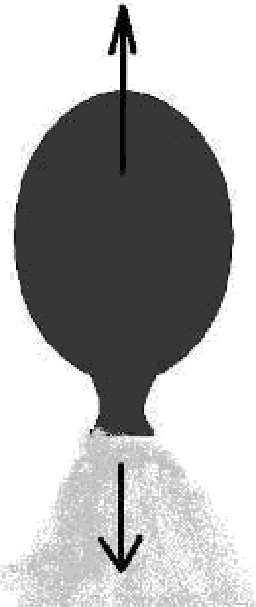 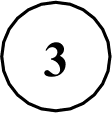 в движение (см. рисунок).Как называется такой вид  движения в физике?Ответ:  	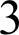 Прочитайте текст и вставьте на место пропусков словосочетания из приведённого списка.На рисунке изображён момент демонстрационного эксперимента по проверке правила Ленца, когда все предметы неподвижны. Южный полюс магнита находится внутри сплошного металлического кольца, но не касается его. Коромысло с металлическими кольцами может свободно вращаться вокруг вертикальной опоры. Если начать выдвигать магнит из сплошного кольца, то кольцо будет 		.   Если   магнит начать 	с разрезом, то кольцо будет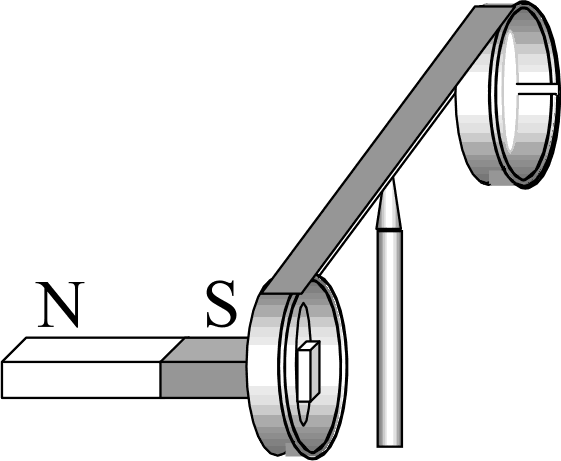 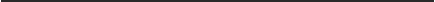 Список словосочетаний оставаться неподвижным перемещаться вслед за магнитом отталкиваться от магнита совершать колебания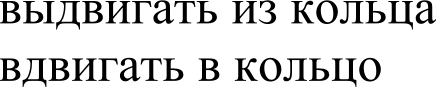             Под колокол воздушного насоса поместили слегка надутый и завязанный шарик. По мере выкачивания  воздуха из-под колокола шарик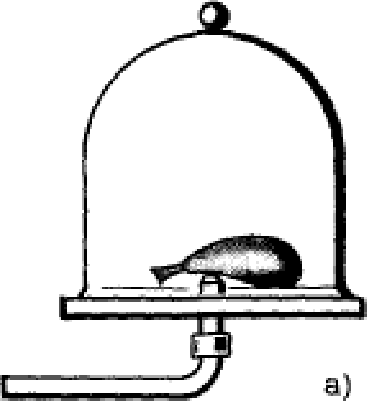 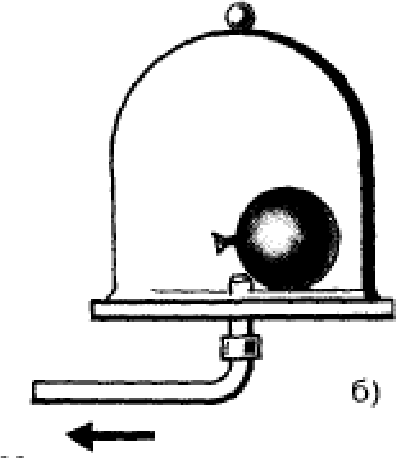 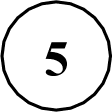 раздувается(см. рисунок). Как изменяются при этом объём воздуха в шарике, его давление и плотность?Для каждой величины определите характер изменения и поставьте в таблице знак «*» в нужной клетке таблицы.Связанная   система   элементарных    частиц    содержит   9   электронов,    10   нейтронов и 8 протонов. Используя фрагмент Периодической системы элементов Д.И. Менделеева, определите, ионом или нейтральным атомом какого элемента является эта связанная система.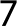 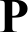 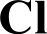 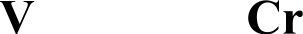 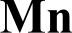 Ответ:	 На   рисунках   А,   Б,   В   приведены  спектры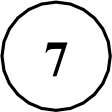 излучения      атомарных      паров     стронция,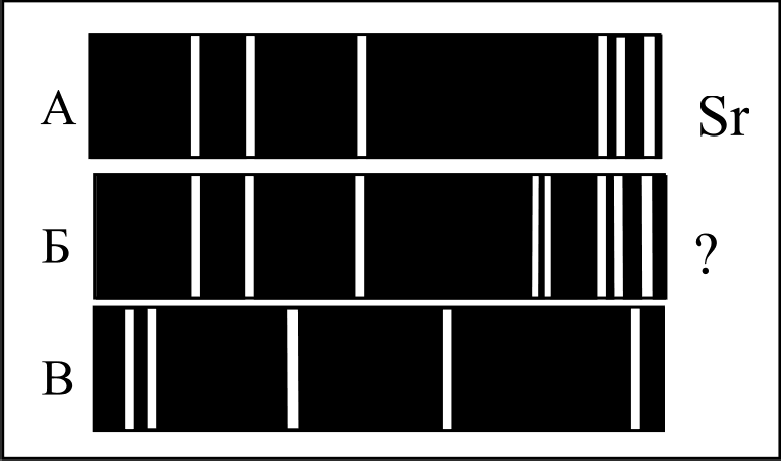 неизвестного образца и кальция. Содержится ли в образце стронций и кальций? Ответ поясните.Ответ:   	Са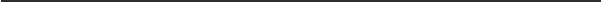 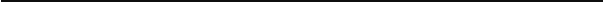 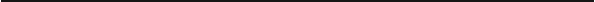 8 Воду, первоначальная температура которой равна 25 °С, нагревают на плитке неизменной мощности. Для нагревания воды до температуры кипения потребовалась энергия, равная 100 кДж. Далее на кипение воды было затрачено 40 кДж. Изобразите описанные процессы на графике зависимости температуры воды от полученной энергии.f.°C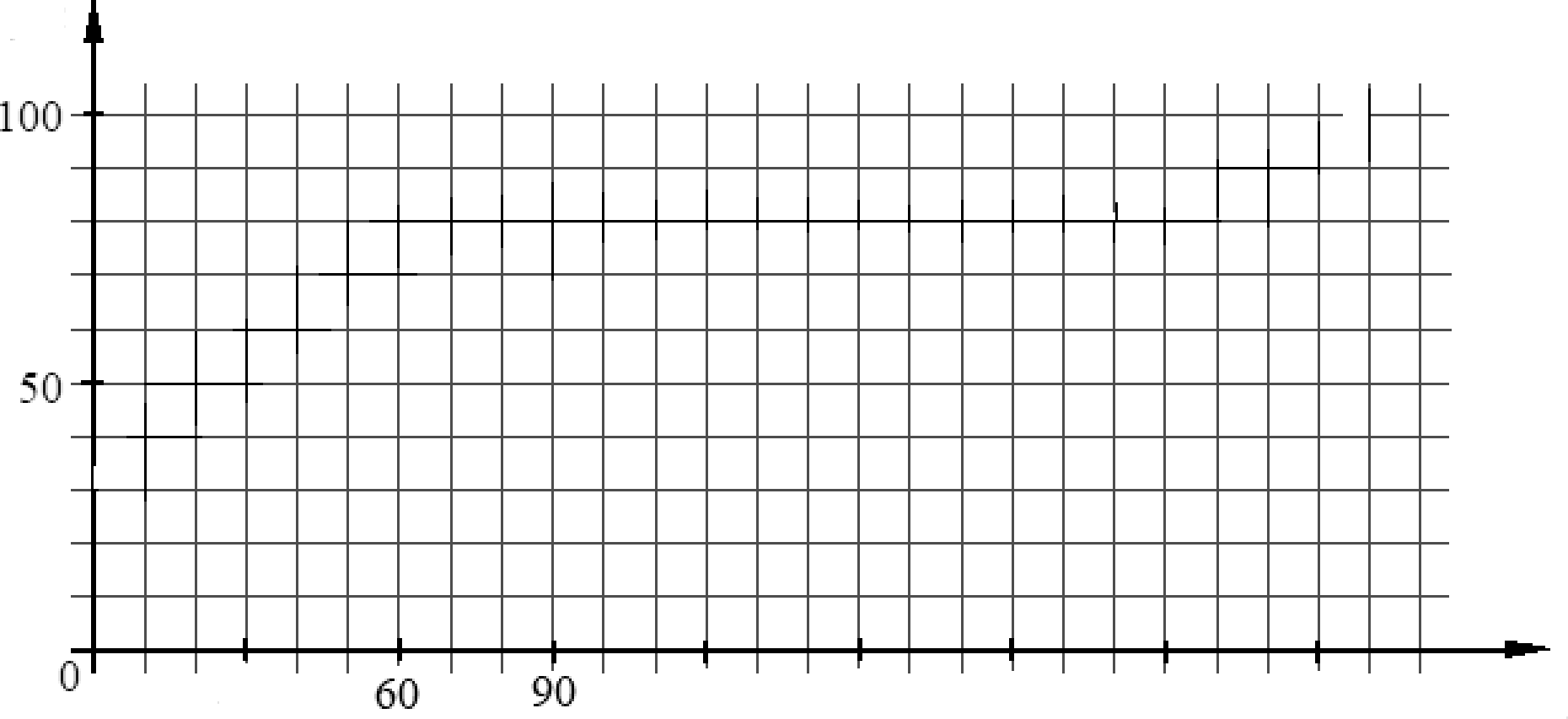 30	120	ho	по	2і0	240Летом Андрей живёт в дачном доме, в котором электропроводка выполнена медными проводами сечением 1,5 мм2. Линия для розеток оснащена автоматическим выключателем с установкой  срабатывания  16А  (цепь  размыкается  при  превышении  данного значения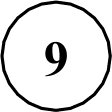 тока). Напряжение электрической сети 220 В.В таблице представлены  электрические  приборы,  используемые  в доме,  и потребляемая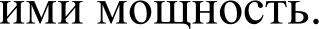 В доме работает электрический обогреватель. Какой(-ие) из указанных приборов можновключить в сеть дополнительно к обогревателю? Запишите решение и ответ.Решение:  	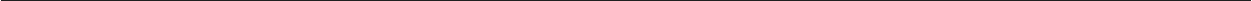 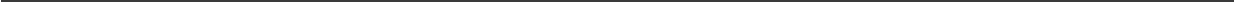 Ответ:  	10	С помощью барометра проводились измерения атмосферного давления. Верхняя шкала барометра проградуирована в мм рт. ст., а нижняя шкала — в rПa (см. рисунок). Погрешность измерений давления равна цене деления шкалы барометра.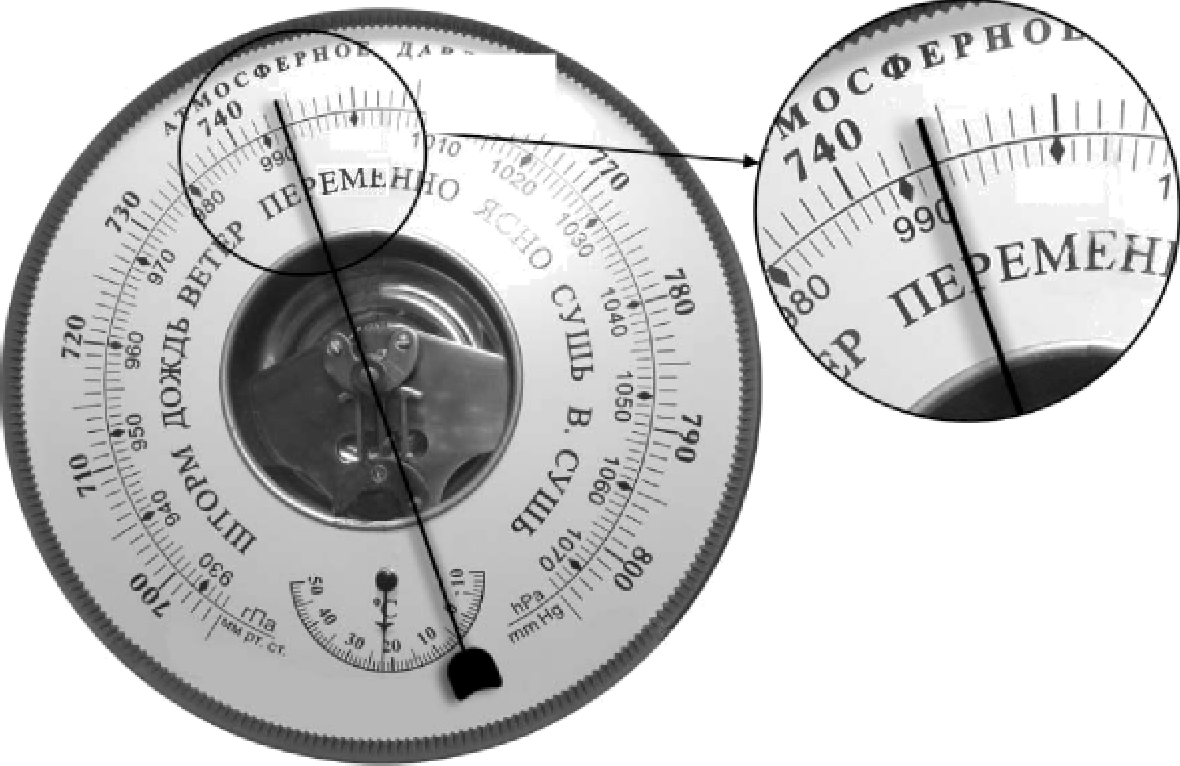 1000Запишите в ответ показания барометра в мм рт. ст. с учётом погрешности измерений. Ответ: 	мм рт. ст.            Космонавты исследовали зависимость силы тяжести от массы тела на посещённой ими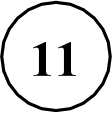 планете.   Погрешность   измерения   силы   тяжести  равна  2,5 Н,  а  массы  тела  — 50  г.Результаты измерений с учётом их погрешности представлены на рисунке.F, Н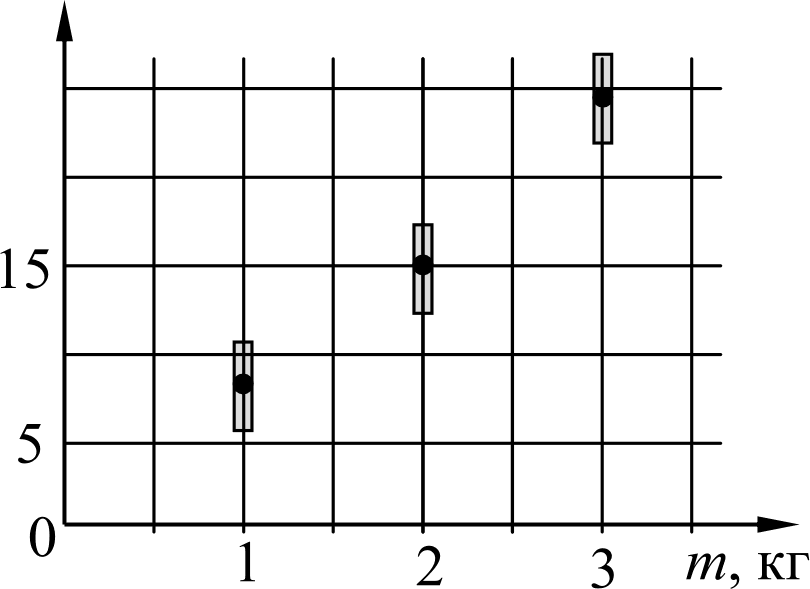 2010Каково приблизительно ускорение свободного падения на этой планете?Ответ:	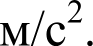 712	В катушку  индуктивности  вносят магнит.  При этом в её обмотке возникает индукционный ток. Вам необходимо исследовать, зависит ли направление индукционного тока, возникающего в катушке, от направления вектора магнитной индукции магнита. Имеется следующее оборудование (см. рисунок):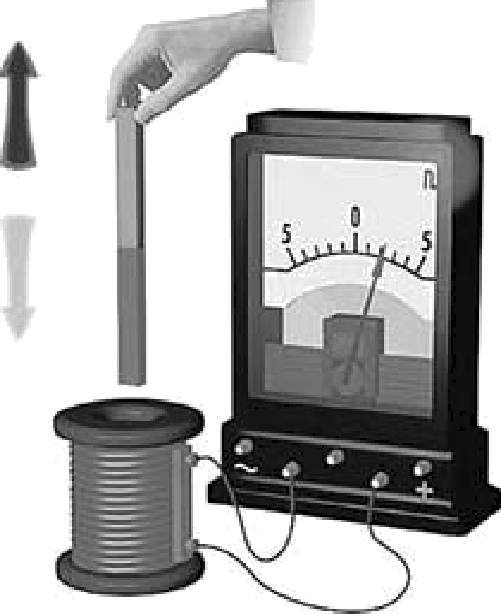 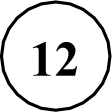 катушка индуктивности;амперметр (на шкале которого «0» посередине); соединительные провода.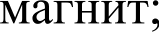 В ответе:Опишите экспериментальную установку.Опишите порядок действий при проведении исследования.Ответ:   	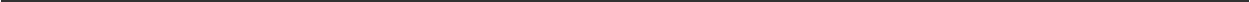 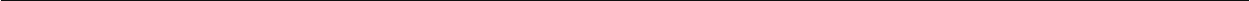 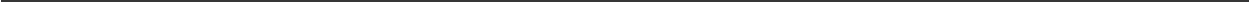 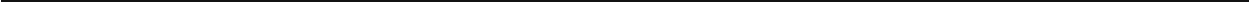 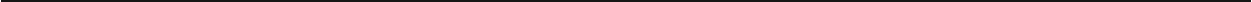 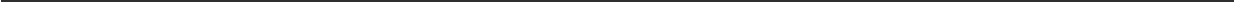           Остановите соответствие между техническими устройствами и физическими явлениями, лежащими в основе принципа их действия.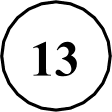 К каждой позиции первого столбца подберите соответствующую позицию из второго столбца.ТЕХНИЧЕСКИЕ УСТРОЙСТВАА.	двигатель постоянного тока лампа накаливания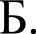 ФИЗИЧЕСКИЕ ЯВЛЕНИЯ      взаимодействие	постоянных магнитов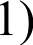 действие	магнитного	поля	на проводник с токомтепловое действие токахимическое действие токаЗапишите в таблицу выбранные цифры под соответствующими буквами.Ответ: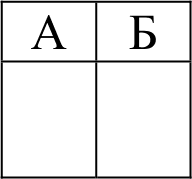 Прежде    чем    включать    машину    в    розетку,     подсоедините     провод    заземления к водопроводной трубе, если она сделана из металла.Если вода подаётся по трубам из синтетического материала, такого как винил, заземление не может быть произведено к водопроводной трубе. Необходимо использовать другой способ заземления.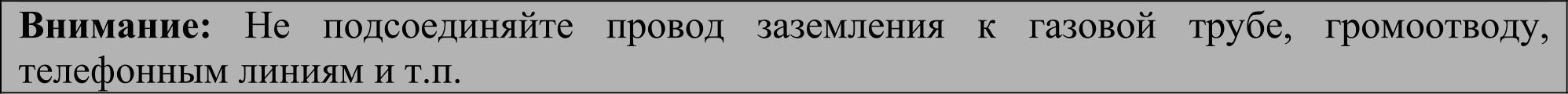 Для максимальной  безопасности  подсоедините  провод заземления к медной пластине илиштырю заземления и закопаите пластин   или штырь в землю на г    би     не менее 20 см.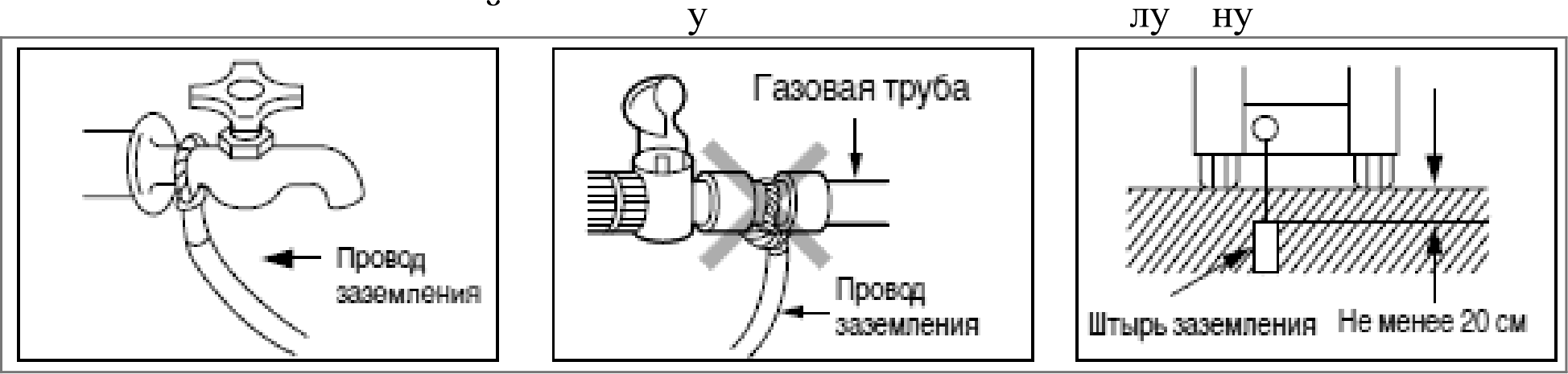 В  инструкции	требуется  при  установке  стиральной  машины подсоединить	провод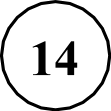 заземления. Для чего делают заземление?Ответ:   	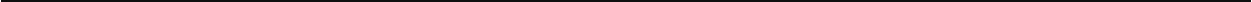 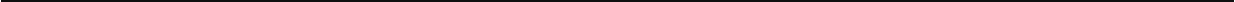 Почему в инструкции  запрещается  делать заземление  через водопроводную  трубу из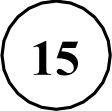 синтетического материала, такого как винил?Ответ:   	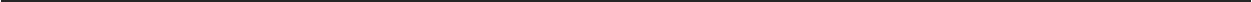  	Нрочитайте текст и выпояпите задания 16—18.	Рентгеновские лучиРентгеновское излучение — это электромагнитные волны, энергия фотонов которых лежит на шкале электромагнитных волн между ультрафиолетовым излучением и гамма- излучением.Рентгеновские лучи возникают всегда, когда движущиеся с высокой скоростью электроны тормозятся материалом анода (например, в газоразрядной трубке низкого давления). Часть энергии, не рассеивающаяся в форме тепла, превращается в энергию электромагнитных волн (рентгеновские лучи).Есть два типа рентгеновского излучения: тормозное и характеристическое. Тормозное рентгеновское излучение не является монохроматическим, оно  характеризуется разнообразием длин волн, которое может быть представлено сплошным (непрерывным) спектром.Характеристическое рентгеновское излучение имеет не сплошной, а линейчатый спектр. Этот тип излучения возникает, когда быстрый электрон, достигая анода, выбивает электроны из внутренних электронных оболочек атомов анода. Пустые места в оболочках занимаются другими электронами атома. При этом испускается рентгеновское излучение  с характерным для материала анода спектром энергий.Монохроматическое рентгеновское излучение,  длины волн которого сопоставимы с размерами атомов, широко используется для исследования структуры веществ. В основе данного метода лежит явление дифракции рентгеновских лучей на трёхмерной кристаллической решётке. Дифракция рентгеновских лучей на монокристаллах была открыта в 1912 г. М. Лауэ. Направив узкий пучок рентгеновских лучей на неподвижный кристалл, он наблюдал на помещённой за кристаллом пластинке дифракционную картину, которая состояла из большого количества расположенных в определённом порядке пятен.Дифракционная картина, получаемая от поликристаллического материала (например, металлов), представляет собой набор чётко обозначенных колец. От аморфных материалов (или жидкостей) получают дифракционную картину с размытыми кольцами.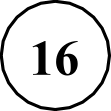 Какой из типов рентгеновского излучения имеет линейчатый спектр?Ответ:   	На рисунках представлены дифракционные картины, полученные на монокристалле, металлической	фольге	и	воде.	Какая	из	картин	соответствует	дифракции	на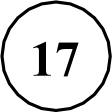 исталле?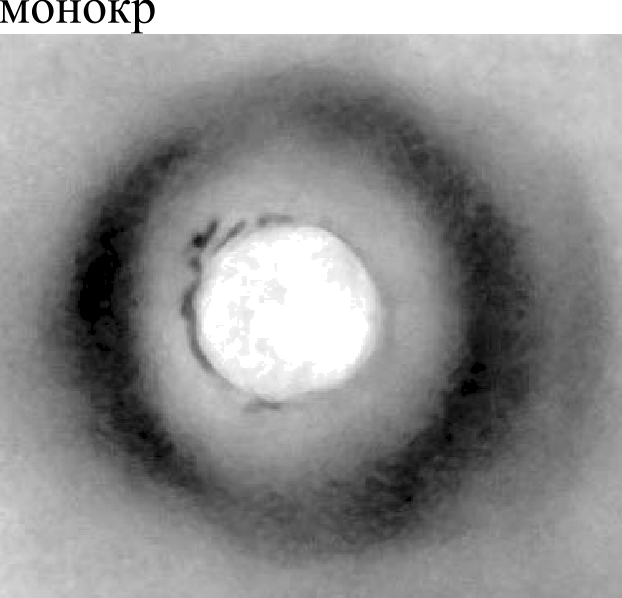 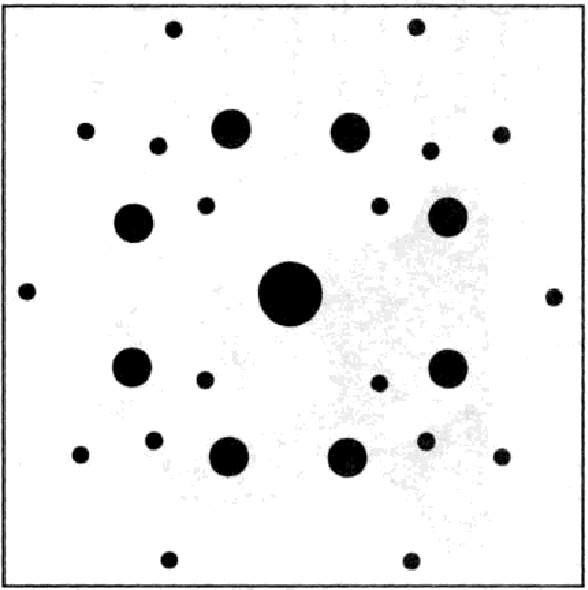 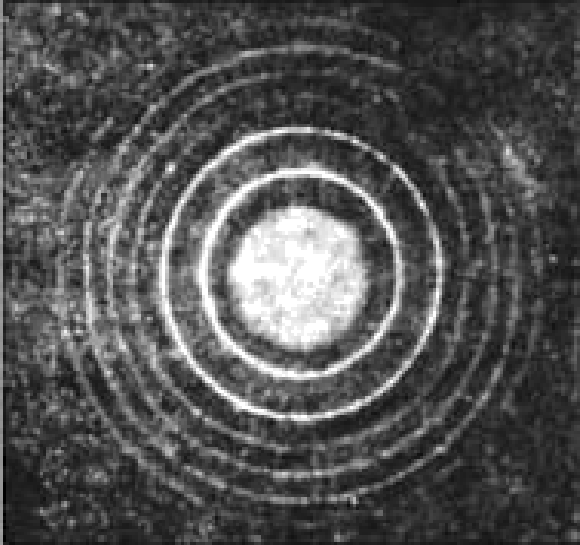                                                           (2)	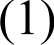 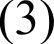 Ответ:   	i8	Можно  ли исследовать  атомную  структуру монокристалла, используя инфракрасные лучи? Ответ поясните.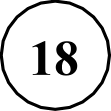 Ответ:   	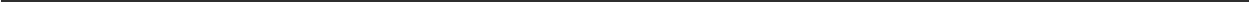 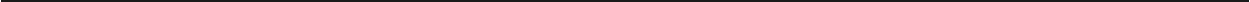 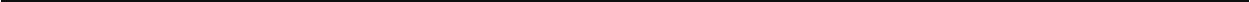 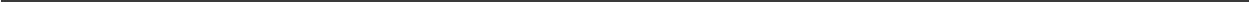 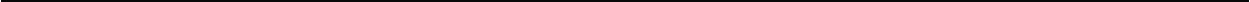 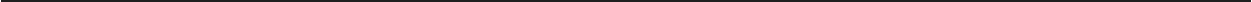 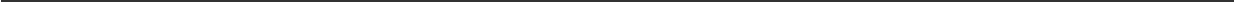 Ответы  к заданиямКритерии оценивания заданий с развёрнутым ответом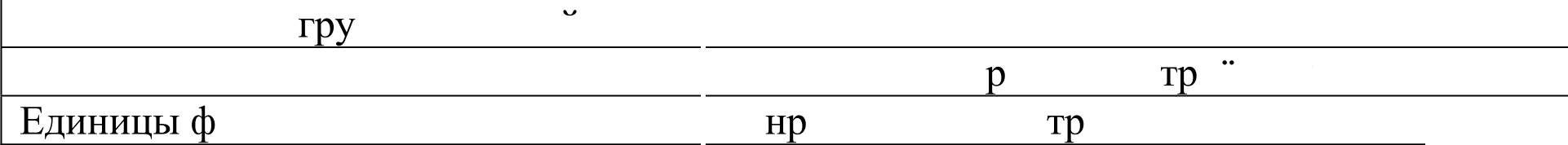 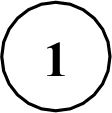 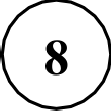 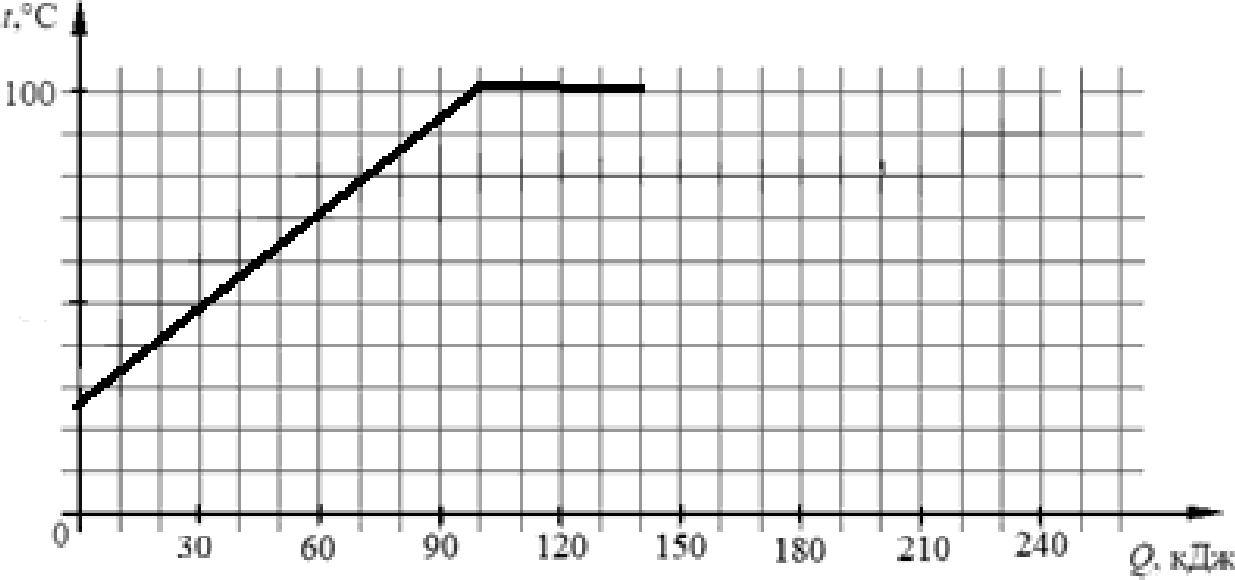 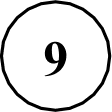 12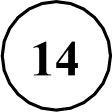 15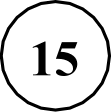 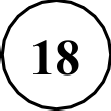 Наимено-ваниеОбозначениеМножительНаимено-ваниеОбозначениеМножительгигаГ10’санти10—2мегаМ10‘милли10°'килок10’микро10гектог102нано10°'децид10 'пико10  ' 2Название группы понятий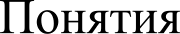 Характер изменения величиныХарактер изменения величиныХарактер изменения величиныувеличиваетсяуменьшаетсяне изменяетсяОбъём воздуха в шарикеДавление воздуха в шарикеПлотность воздуха в шарикеЭлектрические приборыПотребляемая мощность, BmТелевизор500Электрический обогреватель2000СВЧ-печь800Электрический чайник2000Электрический утюг1500№ заданияОтветБаллы за задание2152 балла, если верно указаны дваэлемента ответа; 1 балл, если допущена одна ошибка или верно указан только один элемент ответа3реактивное движение (или реактивное)1 балл4перемещаться вслед за магнитомвдвигать в кольцо / выдвигать из кольца оставаться неподвижным2 балла, если верно вставлены всесловосочетания, 1 балл, если допущена одна ошибка5Объем воздуха в шарике увеличивается.Давление воздуха в шарике уменьшается. Плотность воздуха в шарике уменьшается2 балла, если верно указаны всеэлементы ответа, 1 балл, если допущена одна ошибка6ион кислорода1 балл10(744	1) мм рт. ст.1 балл11любое значение в интервалеот 7,3  до 8,8  м/с21 балл13232 балла, если верно указаны дваэлемента ответа; 1 балл, если допущена одна ошибка или верно указан только один элемент ответа16характеристическое рентгеновскоеизлучение1 балл1721 баллВозможный ответВозможный ответВ	спектре	образца	присутствуют	спектральные	линии	атомарного	стронция,	ноотсутствуют	спектральные	линии	кальция.	Следовательно,   в   неизвестном	образце содержится стронций, но не содержится кальцийВ	спектре	образца	присутствуют	спектральные	линии	атомарного	стронция,	ноотсутствуют	спектральные	линии	кальция.	Следовательно,   в   неизвестном	образце содержится стронций, но не содержится кальцийУказания к оцениваниюБаллыДан  верный   ответ,   и  приведено   пояснение   о  наличии   или  об отсутствиив спектре образца спектральных линий известных газов1Другие случаи, не удовлетворяющие критерию на 1 балл0Максимальный балл1